Publicado en Madrid  el 15/09/2022 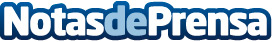 Freehand Arquitectura descubre los términos que intervienen en un proyecto de Arquitectura Sumergirse en el proceso de construir o reformar la casa soñada, puede resultar abrumador si se desconocen algunos de los términos que rodean el mundo de la arquitectura y el diseño. Por eso, Freehand Arquitectura, el estudio Boutique de Arquitectura Passive House Designers, presenta un diccionario útil y sencillo para ponerle nombre a las tendencias y a otros elementos que intervienen en un proyectoDatos de contacto:Freehand Arquitectura 690302811Nota de prensa publicada en: https://www.notasdeprensa.es/freehand-arquitectura-descubre-los-terminos Categorias: Nacional Interiorismo Jardín/Terraza Hogar Arquitectura http://www.notasdeprensa.es